JESEN- IUNOPAŽANJE VREMENAZAOKRUŽI SLIKU KOJA NAJBOLJE PRIKAZUJE DANAŠNJE VRIJEME.PROMOTRI DRVEĆE I OPIŠI GA. U KVADRAT NACRTAJ DRVO KOJE SI PROMATRAO/PROMATRALA.PROMATRAJ ŽIVOTINJE. ISPRIČAJ SVOJE ZAPAŽANJE TE NACRTAJ ŽIVOTINJE KOJE SI UOČIO U KVADRAT.PUTEM SAKUPLJAJ PLODOVE. U UČIONICI IH IMENUJ I NACRTAJ U KVADRAT.PLAN PUTA:KOD DABROVE BRANERIJEKA VUKAŠUMAOSMISLITE I NACRTAJTE  KARTU PUTA KOJIM SMO ŠETALI.PRONAĐI U PRIRODI  I NACRTAJ BAREM JEDAN PREDMET KOJI IMA OBLIK: 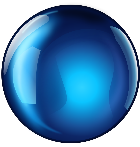 